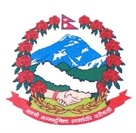 Statement by the delegation of Nepal39th session of the Working Group on the Universal Periodic ReviewUPR of Papua New Guinea 04 November 2021Time: 1 min 55 secs.                                                                                           Words: 186Madam President,Nepal warmly welcomes the delegation of Papua New Guinea to the third cycle of UPR and thanks them for the presentation of the report.We appreciate Papua New Guinea’s efforts for the PNG Vision 2050 and PNG’s Development Strategic Plan (2010-2030).While appreciating Papua New Guinea’s commitment to address the political participation of women, we encourage them to continue efforts to increase women’s representation in higher decision-making levels as well.The enactment of the Independent Commission Against Corruption in 2020 is noteworthy.We take positive note of the formulation of the National Strategy to prevent and respond to Gender Based Violence aiming to achieve zero-tolerance towards gender-based violence. The implementation of Gender Equity and Social Inclusion Policy in National Public Service to promote gender equity and social inclusiveness is appreciable.While expressing Papua New Guinea a successful UPR, we recommend them the following for their consideration:Expedite the process for the establishment of a National Human Rights Institution as per Paris Principles.Consider ratifying the Second Optional Protocol to the ICCPR aiming at the abolition of the death penalty.I thank you.